Martfű Város Polgármesterétől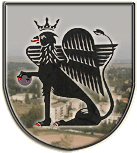 5435 Martfű, Szent István tér 1. Tel: 56/450-222; Fax: 56/450-853E-mail: titkarsag@ph.martfu.huE L Ő T E R J E S Z T É SMartfű Város Önkormányzata Gyermekjóléti és Szociális Szolgáltató Központ vezetői pályázat kiírásáraMartfű Város Önkormányzata Képviselő-testületének 2017. november 30-i üléséreElőkészítette: Hegedűsné Blaskó Anikó aljegyző Véleményező: Pénzügyi, Ügyrendi és Városfejlesztési BizottságDöntéshozatal: egyszerű többség Tárgyalás módja: nyilvános ülésTisztelt Képviselő-testület!A Képviselő-testület a 145/2012. (IX. 26.) Ö. határozatával megalapította Martfű Város Önkormányzata Gyermekjóléti és Szociális Szolgáltató Központ önkormányzati intézményt, melynek a feladatkörébe tartozik a közétkeztetési konyha működtetése is. Az intézményvezetői feladatokkal a Képviselő-testület pályázat alapján magasabb vezetői jogállású vezetőt bízott meg 5 év időtartamra, mely megbízás 2018. február 14-én lejár.Mindezek alapján szükségessé vált az új vezetői pályázati kiírás tartalmának meghatározása, az új pályázati eljárás megindítása. Az erre vonatkozó szabályokat egyrészt a Közalkalmazottak jogállásáról szóló 1992. évi XXXIII. törvény (továbbiakban: Kjt.)  20/A, valamint 20/B., 23. §-ai és a szociális, valamint a gyermekjóléti és gyermekvédelmi ágazatban történő végrehajtásáról szóló 257/2000. (XII.26.) Korm. rendelet (továbbiakban: Korm. rendelet) 1/A., 3. , 3/A. §-a, 4. melléklete tartalmazza, a kötelezően előírandó képesítési előírásokat pedig a 15/1998. (IV.30.) NM rendelet 2. sz. melléklete szerint kell a Képviselő-testületnek meghatároznia.A konyhai szolgáltatási területre vonatkozó Kjt. végrehajtási rendelet a helyi önkormányzatok által fenntartott szolgáltató feladatokat ellátó egyes költségvetési intézményekről szóló 77/1993. (V.12.) Korm. rendelet, melynek a 3. § (1) bekezdése alapján szintén magasabb vezetőnek minősül az ilyen feladatot ellátó költségvetési szerv vezetője, de a képesítési követelményekkel kapcsolatosan a jogszabály külön rendelkezéseket nem tartalmaz.Ennek figyelembevételével a magasabb vezetői állás pályázati kiírásánál elsősorban a család- és gyermekjóléti területre vonatkozó előírásokat kell alkalmazni.A hivatkozott jogszabályhelyek alapján a pályázati felhívásban meg kell jelölni a munkáltató és a betöltendő munkakör, vezetői beosztás megnevezését, a munkakörbe tartozó, illetve a vezetői beosztással járó lényeges feladatokat, a pályázat elnyerésének valamennyi feltételét, a beosztáshoz kapcsolódó esetleges juttatásokat, a jogviszony időtartamát, a pályázat részeként benyújtandó iratokat, igazolásokat, benyújtásának formáját, határidejét és helyét, a tartalmi követelményeire vonatkozó szabályokat, továbbá a pályázat benyújtásának feltételeit és elbírálásának határidejét.A magasabb vezető beosztásra történő megbízás feltétele legalább öt év felsőfokú végzettséget, vagy felsőfokú szakmai képesítést igénylő, a gyermekvédelem, a szociális ellátás, az egészségügyi ellátás, illetve a közoktatás területén betöltött munkakörben szerzett szakmai gyakorlat.A pályázónak a munkáltató vezetésére kiírt pályázat esetén a vezetésre, fejlesztésre vonatkozó programját is be kell mutatnia.A pályázatban meg kell jelölni, hogy a magasabb vezető, illetve a vezető beosztás ellátására legfeljebb öt évre megbízást az kaphat, aki a munkáltatóval közalkalmazotti jogviszonyban áll, vagy a megbízással egyidejűleg közalkalmazotti munkakörbe kinevezhető.A személyes gondoskodást nyújtó gyermekjóléti, gyermekvédelmi intézményekben magasabb vezetői, vezetői beosztást betöltő személy a megbízást követő három éven belül köteles a szociális szakvizsgát letenni, e határidőt követően a szakvizsgával nem rendelkező személy magasabb vezetői beosztásban nem foglalkoztatható.Többcélú intézményben vezetői megbízást az kaphat, illetve vezetői munkakörbe az nevezhető ki, aki bármely, az intézmény által biztosított szolgáltatás, illetve ellátás vezetőjére meghatározott, felsőfokú végzettség körébe tartozó képesítési előírásoknak megfelel. A pályázatokat az előkészítő (intézményvezető esetén a jegyző) által összehívott eseti bizottság véleményezi, melynek tagjai között kell lennie a pályázat előkészítőjének, vagy képviselőjének, valamint a szakmai érdekképviseleti szövetség, illetőleg egyesület képviselőjének, vagy a szakma szerint illetékes szakmai kollégium tagjának.A pályázati felhívást a kormányzati személyügyi igazgatási feladatokat ellátó szerv internetes oldalán (Közigállás) és a fenntartó önkormányzat székhelyén a helyben szokásos módon kell közzétenni.A pályázat benyújtásának határideje a pályázati felhívásnak a személyügyi központ honlapján való elsődleges közzétételétől számított harminc napnál rövidebb nem lehet és a pályázati benyújtási határidőt követő hatvan napon belül a beérkezett pályázatokra vonatkozóan az eljárást le kell folytatni.Tisztelt Képviselő-testület!Mindezek alapján kérem, hogy az előterjesztést és az alábbi határozati javaslatot megtárgyalni és elfogadni szíveskedjenek:Határozati javaslat: Martfű Város Önkormányzata Képviselő-testületének……./2017. (……..)  határozataMartfű Város Önkormányzata Gyermekjóléti és Szociális Szolgáltató Központ vezetői pályázat kiírásárólMartfű Város Önkormányzatának Képviselő-testülete megtárgyalta és elfogadja a Martfű Város Önkormányzata Gyermekjóléti és Szociális Szolgáltató Központ vezetői pályázat kiírására vonatkozó előterjesztést, melynek alapján az alábbi pályázati felhívást adja ki:Martfű Város Önkormányzatának Képviselő-testülete (5435 Martfű, Szent István tér 1.) pályázatot hirdet a Martfű Város Önkormányzata Gyermekjóléti és Szociális Szolgáltató Központ intézményvezetői (magasabb vezető) álláshelyének betöltésére.Közalkalmazotti jogviszony időtartama:határozatlan idejű közalkalmazotti jogviszonyFoglalkoztatás jellege:teljes munkaidő (heti 40 óra)A vezetői megbízás időtartama:5 év határozott idő, 2018. február 15-től 2023. február 14-ig. A munkavégzés helye:5435 Martfű, Szent István tér 1.A munkakörbe tartozó, illetve a vezetői megbízással járó lényeges feladatok: Közalkalmazotti munkakörben családsegítő feladatok ellátása.A család- és gyermekjóléti szolgáltatás, valamint a közétkeztetés (konyha) tevékenységi köröket magában foglaló intézmény működtetése, szakmai feladatok ellátása, melynek keretében különösen:felelős az alapító okirat szerinti alaptevékenységek megszervezéséért és folyamatos ellátásáért,irányítja, összehangolja és ellenőrzi a szakmai feladatok ellátását, végrehajtását,koordinálja az egyes szervezeti egységek közötti munkamegosztást,felelős az intézmény gazdálkodásában a szakmai célszerűség, hatékonyság és a gazdaságosság követelményeinek érvényesítéséért, ellátja az intézményvezetői feladatok, valamint a munkáltatói jogkör gyakorlásával összefüggő feladatok teljes körét,gondoskodik az ellátások igénybevételének jogszerűségéről,előkészíti a hatályos jogszabályok által előírt, az intézmény működéséhez szükséges dokumentumokat, valamint gondoskodik azok betartásáról, fenntartásáról,beszámolási kötelezettséggel tartozik a fenntartó felé,gondoskodik az ellátottak érdekvédelméről.Illetmény és juttatások:Az illetmény megállapítására és a juttatásokra a Közalkalmazottak jogállásáról szóló 1992. évi XXXIII. törvény rendelkezései az irányadók. A magasabb vezetői pótlék és juttatások a hatályos jogszabályokban meghatározottak szerint.Pályázati feltételek:magyar állampolgárság,a 15/1998. (IV.30.) NM rendelet 2. sz, melléklet I. rész szerinti képesítési előírások a gyermekjóléti és gyermekvédelmi személyes gondoskodás egyes formáiban vezetői beosztásban dolgozók részére I. Alapellátások 1. pontjában meghatározott képesítések valamelyike,legalább 5 év felsőfokú végzettséget, vagy felsőfokú szakmai képesítést igénylő, a gyermekvédelem, a szociális ellátás, az egészségügyi ellátás, illetve a közoktatás területén betöltött munkakörben szerzett szakmai gyakorlat,büntetlen előélet,cselekvőképesség,szociális szakvizsga, vagy a pályázó nyilatkozata arról, hogy vállalja a megbízást követő 3 éven belül annak megszerzését,magasabb vezető, illetve a vezető beosztás ellátására megbízást az kaphat, aki a munkáltatóval közalkalmazotti jogviszonyban áll, vagy a megbízással egyidejűleg közalkalmazotti munkakörbe kinevezhető.A pályázat elbírálásánál előnyt jelent:szociális vagy gyermekvédelmi területen szerzett 5 év vezetői gyakorlat,már teljesített szociális szakvizsga.A pályázat részeként benyújtandó iratok, igazolások:részletes szakmai önéletrajz, mely igazolja az 5 év szakmai gyakorlat meglétét,90 napnál nem régebbi hatósági erkölcsi bizonyítvány,a képesítést igazoló okiratok másolata,a pályázó előzetes kötelezettségvállalása arra, hogy – nyertes pályázóként – az egyes vagyonnyilatkozat-tételi kötelezettségekről szóló 2007. évi CLII. törvény 5. §-a (1) bekezdésének a.) pontja szerinti időben vagyonnyilatkozatot tesz,az intézmény vezetésére, fejlesztésére vonatkozó szakmai program,a pályázó nyilatkozatát arról, hogy a pályázati anyagban foglalt személyes adatainak a pályázati eljárással összefüggő kezeléséhez hozzájárul, személyét érintő napirendi pont tárgyalása nyílt, vagy zárt ülésen történjen, a gyermekek védelméről és a gyámügyi igazgatásról szóló 1997. évi XXXI. törvény 15. §-ának (8) bekezdésében meghatározott kizáró ok vele szemben nem áll fenn, nem áll cselekvőképességet korlátozó vagy kizáró gondnokság alatt, az egészségügyi alkalmassági vizsgálatnak eleget tesz, szociális szakvizsgával nem rendelkező pályázó nyilatkozatát arról, hogy szakvizsga-kötelezettségének 3 éven belül eleget tesz.A munkakör betölthetőségének időpontja: A munkakör legkorábban 2018. február 15. napjától tölthető be.A pályázat benyújtásának határideje: Az NKI (Közigállás) internetes honlapján történő megjelenéstől számított 30 nap.A pályázat benyújtásának módja: postai úton: a pályázatot Martfű Város Önkormányzata Képviselő-testületének címére, (5435 Martfű, Szent István tér 1.) történő megküldésével.  A borítékon kérjük feltüntetni a pályázati adatbázisban szereplő azonosító számot, valamint a munkakör megnevezését.személyesen: Dr. Papp Antal polgármesternek a Martfű, Szent István tér 1. szám alatt, a Martfűi Polgármesteri Hivatal titkárságán.A pályázat elbírálásának határideje: 2018. február 14.A pályázati kiírás további közzétételének helye:Martfű Város Önkormányzatának honlapjaFelelős: Dr. Papp Antal polgármesterErről értesülnek:1.) Valamennyi Képviselő, Helyben,2.) J.N.Szolnok Megyei Kormányhivatal, Szolnok,3./ Dr. Papp Antal, polgármesterM a r t f ű, 2017. november 14.                                                                                                                            Dr. Papp AntalLátta: Szász Éva          jegyző